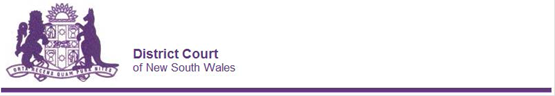 Update – 11 February 2022 - District Court Criminal Practice Note 18 Additional VenueDistrict Court Criminal Practice Note 18 now applies to all proceedings on indictment committed to the District Court for trial on or after the commencement date at Dubbo.